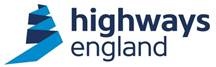 Highways England Company LimitedNEC4 Professional Service Short ContractJune 2017 (with amendments January 2019)Contract Datain relation to a service forOperational Excellence 2025: Strategic Delivery PartnerContract DataThe Client’s Contract DataThe Client’s Contract DataThe Client’s Contract DataThe Client’s Contract DataThe Client’s Contract DataThe Client’s Contract DataThe Client’s Contract DataThe Client’s Contract DataThe Client’s Contract DataThe Client’s Contract DataThe Client’s Contract DataThe Client’s Contract DataCompletion of the data in full, according to the Options chosen, is essential to create a complete contract. Completion of the data in full, according to the Options chosen, is essential to create a complete contract. Completion of the data in full, according to the Options chosen, is essential to create a complete contract. Completion of the data in full, according to the Options chosen, is essential to create a complete contract. Completion of the data in full, according to the Options chosen, is essential to create a complete contract. Completion of the data in full, according to the Options chosen, is essential to create a complete contract. Completion of the data in full, according to the Options chosen, is essential to create a complete contract. Completion of the data in full, according to the Options chosen, is essential to create a complete contract. Completion of the data in full, according to the Options chosen, is essential to create a complete contract. Completion of the data in full, according to the Options chosen, is essential to create a complete contract. Completion of the data in full, according to the Options chosen, is essential to create a complete contract. Completion of the data in full, according to the Options chosen, is essential to create a complete contract. The Client isThe Client isThe Client isThe Client isThe Client isThe Client isThe Client isThe Client isThe Client isThe Client isThe Client isThe Client isNameNameNameNameAddress for communicationsAddress for communicationsAddress for communicationsAddress for communicationsAddress for electronic communicationsAddress for electronic communicationsAddress for electronic communicationsAddress for electronic communicationsThe service isThe service isThe service isThe service isThe starting date isThe starting date isThe starting date isThe starting date isThe completion date isThe completion date isThe completion date isThe completion date isThe delay damages areThe delay damages areThe delay damages areThe delay damages areper dayThe law of the contract isThe period for reply isThe period for reply isThe period for reply isThe defects date isThe defects date isThe defects date isThe defects date isThe assessment day is theThe assessment day is theThe assessment day is theThe assessment day is theof each monthWork is not to be carried out on a time charge basis.Work is not to be carried out on a time charge basis.Work is not to be carried out on a time charge basis.Work is not to be carried out on a time charge basis.Work is not to be carried out on a time charge basis.Work is not to be carried out on a time charge basis.Work is not to be carried out on a time charge basis.Work is not to be carried out on a time charge basis.Work is not to be carried out on a time charge basis.Work is not to be carried out on a time charge basis.Work is not to be carried out on a time charge basis.Work is not to be carried out on a time charge basis.The people rates areThe people rates areThe people rates areThe people rates arefor people directly employed by the Consultant: the rates calculated using the method set out in the Commercial Workbook, not exceeding the Maximum People Rate.for people indirectly employed by the Consultant or subcontractors: the cost paid by the Consultant to the person or subcontractor, not exceeding the Maximum People Rate.for people directly employed by the Consultant: the rates calculated using the method set out in the Commercial Workbook, not exceeding the Maximum People Rate.for people indirectly employed by the Consultant or subcontractors: the cost paid by the Consultant to the person or subcontractor, not exceeding the Maximum People Rate.for people directly employed by the Consultant: the rates calculated using the method set out in the Commercial Workbook, not exceeding the Maximum People Rate.for people indirectly employed by the Consultant or subcontractors: the cost paid by the Consultant to the person or subcontractor, not exceeding the Maximum People Rate.for people directly employed by the Consultant: the rates calculated using the method set out in the Commercial Workbook, not exceeding the Maximum People Rate.for people indirectly employed by the Consultant or subcontractors: the cost paid by the Consultant to the person or subcontractor, not exceeding the Maximum People Rate.for people directly employed by the Consultant: the rates calculated using the method set out in the Commercial Workbook, not exceeding the Maximum People Rate.for people indirectly employed by the Consultant or subcontractors: the cost paid by the Consultant to the person or subcontractor, not exceeding the Maximum People Rate.for people directly employed by the Consultant: the rates calculated using the method set out in the Commercial Workbook, not exceeding the Maximum People Rate.for people indirectly employed by the Consultant or subcontractors: the cost paid by the Consultant to the person or subcontractor, not exceeding the Maximum People Rate.for people directly employed by the Consultant: the rates calculated using the method set out in the Commercial Workbook, not exceeding the Maximum People Rate.for people indirectly employed by the Consultant or subcontractors: the cost paid by the Consultant to the person or subcontractor, not exceeding the Maximum People Rate.The maximum people rates areThe maximum people rates areThe maximum people rates areThe maximum people rates arein the ‘Maximum Capped” rate in the “People Rate Card Staff” for directly employed people within the Commercial Workbook.in the ‘Maximum Capped” rate in the “People Rate Card Staff” for directly employed people within the Commercial Workbook.in the ‘Maximum Capped” rate in the “People Rate Card Staff” for directly employed people within the Commercial Workbook.in the ‘Maximum Capped” rate in the “People Rate Card Staff” for directly employed people within the Commercial Workbook.in the ‘Maximum Capped” rate in the “People Rate Card Staff” for directly employed people within the Commercial Workbook.in the ‘Maximum Capped” rate in the “People Rate Card Staff” for directly employed people within the Commercial Workbook.in the ‘Maximum Capped” rate in the “People Rate Card Staff” for directly employed people within the Commercial Workbook.The index isThe index isThe index isThe index isEARN03: Average Weekly Earnings by Industry “Not Seasonally Adjusted Average Weekly Earnings – Index figures including Bonuses, including Arrears” Sector M – Professional, Scientific and Technical Activities, Tab 5, Column K5EY published by the Office for National Statistics.EARN03: Average Weekly Earnings by Industry “Not Seasonally Adjusted Average Weekly Earnings – Index figures including Bonuses, including Arrears” Sector M – Professional, Scientific and Technical Activities, Tab 5, Column K5EY published by the Office for National Statistics.EARN03: Average Weekly Earnings by Industry “Not Seasonally Adjusted Average Weekly Earnings – Index figures including Bonuses, including Arrears” Sector M – Professional, Scientific and Technical Activities, Tab 5, Column K5EY published by the Office for National Statistics.EARN03: Average Weekly Earnings by Industry “Not Seasonally Adjusted Average Weekly Earnings – Index figures including Bonuses, including Arrears” Sector M – Professional, Scientific and Technical Activities, Tab 5, Column K5EY published by the Office for National Statistics.EARN03: Average Weekly Earnings by Industry “Not Seasonally Adjusted Average Weekly Earnings – Index figures including Bonuses, including Arrears” Sector M – Professional, Scientific and Technical Activities, Tab 5, Column K5EY published by the Office for National Statistics.EARN03: Average Weekly Earnings by Industry “Not Seasonally Adjusted Average Weekly Earnings – Index figures including Bonuses, including Arrears” Sector M – Professional, Scientific and Technical Activities, Tab 5, Column K5EY published by the Office for National Statistics.EARN03: Average Weekly Earnings by Industry “Not Seasonally Adjusted Average Weekly Earnings – Index figures including Bonuses, including Arrears” Sector M – Professional, Scientific and Technical Activities, Tab 5, Column K5EY published by the Office for National Statistics.The United Kingdom Housing Grants, Construction and Regeneration Act (1996) does not apply.The United Kingdom Housing Grants, Construction and Regeneration Act (1996) does not apply.The United Kingdom Housing Grants, Construction and Regeneration Act (1996) does not apply.The United Kingdom Housing Grants, Construction and Regeneration Act (1996) does not apply.The United Kingdom Housing Grants, Construction and Regeneration Act (1996) does not apply.The United Kingdom Housing Grants, Construction and Regeneration Act (1996) does not apply.The United Kingdom Housing Grants, Construction and Regeneration Act (1996) does not apply.The United Kingdom Housing Grants, Construction and Regeneration Act (1996) does not apply.The United Kingdom Housing Grants, Construction and Regeneration Act (1996) does not apply.The United Kingdom Housing Grants, Construction and Regeneration Act (1996) does not apply.The United Kingdom Housing Grants, Construction and Regeneration Act (1996) does not apply.The United Kingdom Housing Grants, Construction and Regeneration Act (1996) does not apply.The interest rate on late payments isThe interest rate on late payments isThe interest rate on late payments isThe interest rate on late payments isNot applicableNot applicableNot applicableNot applicableNot applicable% per complete week of delay% per complete week of delay% per complete week of delayThe Client provides this insurance The Client provides this insurance The Client provides this insurance The Client provides this insurance The Client provides this insurance The Client provides this insurance The Consultant provides the following insurance cover.The Consultant provides the following insurance cover.The Consultant provides the following insurance cover.The Consultant provides the following insurance cover.The Consultant provides the following insurance cover.The Consultant provides the following insurance cover.The Consultant provides the following insurance cover.The Consultant provides the following insurance cover.The Consultant provides the following insurance cover.The Consultant provides the following insurance cover.The Consultant provides the following insurance cover.The Consultant provides the following insurance cover.INSURANCE AGAINSTINSURANCE AGAINSTINSURANCE AGAINSTINSURANCE AGAINSTINSURANCE AGAINSTMINIMUM AMOUNT OF COVERMINIMUM AMOUNT OF COVERMINIMUM AMOUNT OF COVERMINIMUM AMOUNT OF COVERMINIMUM AMOUNT OF COVERPERIOD FOLLOWING COMPLETION OR EARLIER TERMINATIONPERIOD FOLLOWING COMPLETION OR EARLIER TERMINATIONLiability of the Consultant for claims made against it arising out of the Consultant’s failure to use the skill and care normally used by professionals providing services similar to the serviceLiability of the Consultant for claims made against it arising out of the Consultant’s failure to use the skill and care normally used by professionals providing services similar to the serviceLiability of the Consultant for claims made against it arising out of the Consultant’s failure to use the skill and care normally used by professionals providing services similar to the serviceLiability of the Consultant for claims made against it arising out of the Consultant’s failure to use the skill and care normally used by professionals providing services similar to the serviceLiability of the Consultant for claims made against it arising out of the Consultant’s failure to use the skill and care normally used by professionals providing services similar to the service A limit of indemnity of not less than ten million pounds (£10,000,000) in respect of any one claim and in the annual aggregate and to include one (1) automatic reinstatement of the limit of indemnity A limit of indemnity of not less than ten million pounds (£10,000,000) in respect of any one claim and in the annual aggregate and to include one (1) automatic reinstatement of the limit of indemnity A limit of indemnity of not less than ten million pounds (£10,000,000) in respect of any one claim and in the annual aggregate and to include one (1) automatic reinstatement of the limit of indemnity A limit of indemnity of not less than ten million pounds (£10,000,000) in respect of any one claim and in the annual aggregate and to include one (1) automatic reinstatement of the limit of indemnity A limit of indemnity of not less than ten million pounds (£10,000,000) in respect of any one claim and in the annual aggregate and to include one (1) automatic reinstatement of the limit of indemnityLiability of the Consultant for claims made against it arising out of the Consultant’s failure to use the skill and care normally used by professionals providing services similar to the serviceLiability of the Consultant for claims made against it arising out of the Consultant’s failure to use the skill and care normally used by professionals providing services similar to the serviceLiability of the Consultant for claims made against it arising out of the Consultant’s failure to use the skill and care normally used by professionals providing services similar to the serviceLiability of the Consultant for claims made against it arising out of the Consultant’s failure to use the skill and care normally used by professionals providing services similar to the serviceLiability of the Consultant for claims made against it arising out of the Consultant’s failure to use the skill and care normally used by professionals providing services similar to the serviceLoss of or damage to property and liability for bodily injury to or death of a person (not an employee of the Consultant) arising from or in connection with the Consultant Providing the ServiceLoss of or damage to property and liability for bodily injury to or death of a person (not an employee of the Consultant) arising from or in connection with the Consultant Providing the ServiceLoss of or damage to property and liability for bodily injury to or death of a person (not an employee of the Consultant) arising from or in connection with the Consultant Providing the ServiceLoss of or damage to property and liability for bodily injury to or death of a person (not an employee of the Consultant) arising from or in connection with the Consultant Providing the ServiceLoss of or damage to property and liability for bodily injury to or death of a person (not an employee of the Consultant) arising from or in connection with the Consultant Providing the Service A limit of indemnity of not less than ten million pounds (£10,000,000) in respect of any one occurrence without limit to the number of occurrences in any annual policy period, but ten million pounds (£10,000,000) any one occurrence and in the aggregate per annum in respect of liability arising out of products and pollution or contamination liability (to the extent insured by the relevant policy).In respect of any use of motor vehicles a limit of indemnity as required by statute A limit of indemnity of not less than ten million pounds (£10,000,000) in respect of any one occurrence without limit to the number of occurrences in any annual policy period, but ten million pounds (£10,000,000) any one occurrence and in the aggregate per annum in respect of liability arising out of products and pollution or contamination liability (to the extent insured by the relevant policy).In respect of any use of motor vehicles a limit of indemnity as required by statute A limit of indemnity of not less than ten million pounds (£10,000,000) in respect of any one occurrence without limit to the number of occurrences in any annual policy period, but ten million pounds (£10,000,000) any one occurrence and in the aggregate per annum in respect of liability arising out of products and pollution or contamination liability (to the extent insured by the relevant policy).In respect of any use of motor vehicles a limit of indemnity as required by statute A limit of indemnity of not less than ten million pounds (£10,000,000) in respect of any one occurrence without limit to the number of occurrences in any annual policy period, but ten million pounds (£10,000,000) any one occurrence and in the aggregate per annum in respect of liability arising out of products and pollution or contamination liability (to the extent insured by the relevant policy).In respect of any use of motor vehicles a limit of indemnity as required by statute A limit of indemnity of not less than ten million pounds (£10,000,000) in respect of any one occurrence without limit to the number of occurrences in any annual policy period, but ten million pounds (£10,000,000) any one occurrence and in the aggregate per annum in respect of liability arising out of products and pollution or contamination liability (to the extent insured by the relevant policy).In respect of any use of motor vehicles a limit of indemnity as required by statuteLoss of or damage to property and liability for bodily injury to or death of a person (not an employee of the Consultant) arising from or in connection with the Consultant Providing the ServiceLoss of or damage to property and liability for bodily injury to or death of a person (not an employee of the Consultant) arising from or in connection with the Consultant Providing the ServiceLoss of or damage to property and liability for bodily injury to or death of a person (not an employee of the Consultant) arising from or in connection with the Consultant Providing the ServiceLoss of or damage to property and liability for bodily injury to or death of a person (not an employee of the Consultant) arising from or in connection with the Consultant Providing the ServiceLoss of or damage to property and liability for bodily injury to or death of a person (not an employee of the Consultant) arising from or in connection with the Consultant Providing the ServiceLiability for death of or bodily injury to employees of the Consultant arising out of and in the course of their employment in connection with the contractLiability for death of or bodily injury to employees of the Consultant arising out of and in the course of their employment in connection with the contractLiability for death of or bodily injury to employees of the Consultant arising out of and in the course of their employment in connection with the contractLiability for death of or bodily injury to employees of the Consultant arising out of and in the course of their employment in connection with the contractLiability for death of or bodily injury to employees of the Consultant arising out of and in the course of their employment in connection with the contract A limit of indemnity of not less than ten million pounds (£10,000,000) any one occurrence, the number of occurrences being unlimited during any annual period of insurance or such greater amount as is required by the applicable law for the duration of the contract. A limit of indemnity of not less than ten million pounds (£10,000,000) any one occurrence, the number of occurrences being unlimited during any annual period of insurance or such greater amount as is required by the applicable law for the duration of the contract. A limit of indemnity of not less than ten million pounds (£10,000,000) any one occurrence, the number of occurrences being unlimited during any annual period of insurance or such greater amount as is required by the applicable law for the duration of the contract. A limit of indemnity of not less than ten million pounds (£10,000,000) any one occurrence, the number of occurrences being unlimited during any annual period of insurance or such greater amount as is required by the applicable law for the duration of the contract. A limit of indemnity of not less than ten million pounds (£10,000,000) any one occurrence, the number of occurrences being unlimited during any annual period of insurance or such greater amount as is required by the applicable law for the duration of the contract.Liability for death of or bodily injury to employees of the Consultant arising out of and in the course of their employment in connection with the contractLiability for death of or bodily injury to employees of the Consultant arising out of and in the course of their employment in connection with the contractLiability for death of or bodily injury to employees of the Consultant arising out of and in the course of their employment in connection with the contractLiability for death of or bodily injury to employees of the Consultant arising out of and in the course of their employment in connection with the contractLiability for death of or bodily injury to employees of the Consultant arising out of and in the course of their employment in connection with the contractThe Consultant’s total liability to the Client which arises under or in connection with the contract is limited toThe Consultant’s total liability to the Client which arises under or in connection with the contract is limited toThe Consultant’s total liability to the Client which arises under or in connection with the contract is limited toThe Consultant’s total liability to the Client which arises under or in connection with the contract is limited toThe Consultant’s total liability to the Client which arises under or in connection with the contract is limited toThe Consultant’s total liability to the Client which arises under or in connection with the contract is limited toThe Consultant’s total liability to the Client which arises under or in connection with the contract is limited toThe Consultant’s total liability to the Client which arises under or in connection with the contract is limited toThe Adjudicator nominating body isThe Adjudicator nominating body isThe Adjudicator nominating body isThe Adjudicator nominating body isThe Adjudicator nominating body isThe Adjudicator nominating body isThe Adjudicator nominating body isThe Adjudicator nominating body is the President for the time being of the Institution of Civil Engineers or their nominee the President for the time being of the Institution of Civil Engineers or their nominee the President for the time being of the Institution of Civil Engineers or their nominee the President for the time being of the Institution of Civil Engineers or their nomineeThe tribunal isThe tribunal isThe arbitration procedure isThe arbitration procedure isThe arbitration procedure isThe arbitration procedure isThe arbitration procedure isThe arbitration procedure isThe arbitration procedure isThe arbitration procedure isZ14 - Project Bank AccountZ14 - Project Bank AccountZ14 - Project Bank AccountZ14 - Project Bank AccountZ14 - Project Bank AccountZ14 - Project Bank AccountZ14 - Project Bank AccountZ14 - Project Bank AccountZ14 - Project Bank AccountZ14 - Project Bank AccountZ14 - Project Bank AccountZ14 - Project Bank AccountThe Consultant is to pay any charges made and to be paid any interest from the project bankThe Consultant is to pay any charges made and to be paid any interest from the project bankThe Consultant is to pay any charges made and to be paid any interest from the project bankThe Consultant is to pay any charges made and to be paid any interest from the project bankThe Consultant is to pay any charges made and to be paid any interest from the project bankThe Consultant is to pay any charges made and to be paid any interest from the project bankThe Consultant is to pay any charges made and to be paid any interest from the project bankThe Consultant is to pay any charges made and to be paid any interest from the project bankThe Consultant is to pay any charges made and to be paid any interest from the project bankThe Consultant is to pay any charges made and to be paid any interest from the project bankThe Consultant is to pay any charges made and to be paid any interest from the project bankThe Consultant is to pay any charges made and to be paid any interest from the project bankZ54 - Extension to the Completion DateZ54 - Extension to the Completion DateZ54 - Extension to the Completion DateZ54 - Extension to the Completion DateZ54 - Extension to the Completion DateZ54 - Extension to the Completion DateZ54 - Extension to the Completion DateZ54 - Extension to the Completion DateZ54 - Extension to the Completion DateZ54 - Extension to the Completion DateZ54 - Extension to the Completion DateZ54 - Extension to the Completion DateThe extension period is The extension period is The extension period is The extension period is The extension period is The extension period is The extension period is 2 years 2 years 2 years 2 years 2 years The conditions of contract are the NEC4 Professional Service Short Contract June 2017 (with amendments January 2019) and the additional conditions of contract clauses Z1 to Z102.The conditions of contract are the NEC4 Professional Service Short Contract June 2017 (with amendments January 2019) and the additional conditions of contract clauses Z1 to Z102.The conditions of contract are the NEC4 Professional Service Short Contract June 2017 (with amendments January 2019) and the additional conditions of contract clauses Z1 to Z102.The conditions of contract are the NEC4 Professional Service Short Contract June 2017 (with amendments January 2019) and the additional conditions of contract clauses Z1 to Z102.The conditions of contract are the NEC4 Professional Service Short Contract June 2017 (with amendments January 2019) and the additional conditions of contract clauses Z1 to Z102.The conditions of contract are the NEC4 Professional Service Short Contract June 2017 (with amendments January 2019) and the additional conditions of contract clauses Z1 to Z102.The conditions of contract are the NEC4 Professional Service Short Contract June 2017 (with amendments January 2019) and the additional conditions of contract clauses Z1 to Z102.The conditions of contract are the NEC4 Professional Service Short Contract June 2017 (with amendments January 2019) and the additional conditions of contract clauses Z1 to Z102.The conditions of contract are the NEC4 Professional Service Short Contract June 2017 (with amendments January 2019) and the additional conditions of contract clauses Z1 to Z102.The conditions of contract are the NEC4 Professional Service Short Contract June 2017 (with amendments January 2019) and the additional conditions of contract clauses Z1 to Z102.The conditions of contract are the NEC4 Professional Service Short Contract June 2017 (with amendments January 2019) and the additional conditions of contract clauses Z1 to Z102.The conditions of contract are the NEC4 Professional Service Short Contract June 2017 (with amendments January 2019) and the additional conditions of contract clauses Z1 to Z102.The Consultant’s Contract DataThe Consultant’s Contract DataThe Consultant’s Contract DataThe Consultant’s Contract DataThe Consultant’s Contract DataThe Consultant’s Contract DataThe Consultant’s Contract DataThe Consultant’s Contract DataCompletion of the data in full is essential to create a complete contract.Completion of the data in full is essential to create a complete contract.Completion of the data in full is essential to create a complete contract.Completion of the data in full is essential to create a complete contract.Completion of the data in full is essential to create a complete contract.Completion of the data in full is essential to create a complete contract.Completion of the data in full is essential to create a complete contract.Completion of the data in full is essential to create a complete contract.The Consultant isThe Consultant isThe Consultant isThe Consultant isThe Consultant isThe Consultant isThe Consultant isThe Consultant isNameNameAddress for communicationsAddress for communicationsAddress for electronic communicationsAddress for electronic communicationsThe Quality Statement is in The Quality Statement is in The Quality Statement is in The Quality Statement is in The Commercial Workbook is inThe Commercial Workbook is inThe Commercial Workbook is inThe Commercial Workbook is inThe fee percentage isThe fee percentage isThe fee percentage isThe fee percentage is%%%%The key persons areThe key persons areThe key persons areThe key persons areThe key persons areThe key persons areThe key persons areThe key persons areName (1)JobResponsibilitiesQualificationsExperienceName (2)JobResponsibilitiesQualificationsExperienceContract Data entry relating to Data Protection LegislationContract Data entry relating to Data Protection LegislationContract Data entry relating to Data Protection LegislationContract Data entry relating to Data Protection LegislationContract Data entry relating to Data Protection LegislationContract Data entry relating to Data Protection LegislationContract Data entry relating to Data Protection LegislationContract Data entry relating to Data Protection LegislationThe contact details of the Contractor’s Data Protection Officer or Data Protection nominated lead are:The contact details of the Contractor’s Data Protection Officer or Data Protection nominated lead are:The contact details of the Contractor’s Data Protection Officer or Data Protection nominated lead are:The contact details of the Contractor’s Data Protection Officer or Data Protection nominated lead are:n/an/an/an/aContract Data entries relating to Z ClausesContract Data entries relating to Z ClausesContract Data entries relating to Z ClausesContract Data entries relating to Z ClausesContract Data entries relating to Z ClausesContract Data entries relating to Z ClausesContract Data entries relating to Z ClausesContract Data entries relating to Z ClausesZ9 - Change of Control and financial distressZ9 - Change of Control and financial distressZ9 - Change of Control and financial distressZ9 - Change of Control and financial distressZ9 - Change of Control and financial distressZ9 - Change of Control and financial distressZ9 - Change of Control and financial distressZ9 - Change of Control and financial distressThe credit ratings at the Contract Date and rating agencies issuing them areThe credit ratings at the Contract Date and rating agencies issuing them areThe credit ratings at the Contract Date and rating agencies issuing them areThe credit ratings at the Contract Date and rating agencies issuing them areThe credit ratings at the Contract Date and rating agencies issuing them areThe credit ratings at the Contract Date and rating agencies issuing them areThe credit ratings at the Contract Date and rating agencies issuing them areThe credit ratings at the Contract Date and rating agencies issuing them arepartypartypartyrating agencycredit ratingConsultantConsultantConsultantConsortium MemberConsortium MemberConsortium MemberGuarantorGuarantorGuarantorZ14 - Project Bank AccountZ14 - Project Bank AccountZ14 - Project Bank AccountZ14 - Project Bank AccountZ14 - Project Bank AccountZ14 - Project Bank AccountZ14 - Project Bank AccountZ14 - Project Bank AccountThe project bank isThe project bank isThe project bank isThe project bank isThe project bank isThe project bank isThe project bank isThe project bank isnamed suppliers arenamed suppliers arenamed suppliers arenamed suppliers arenamed suppliers arenamed suppliers arenamed suppliers arenamed suppliers areZ Clause ContentsZ Clause ContentsNumberTitleZ1Changes to Core and Secondary Option clausesZ2Interpretation Z3Recovery of sums due from the Consultant.Z4Assignment and transferZ5ConfidentialityZ6AdjudicationZ7Termination – Public Contract Regulations 2015Z8Subcontracting Z9Change of Control and financial distressZ10Joint venturesZ11Parent Company GuaranteeZ12Discrimination, Bullying and HarassmentZ13Intellectual Property Rights (IPRs)Z14Project Bank AccountZ15Tax Non – ComplianceZ16Value Added Tax Recovery Z17Removal of service from the ScopeZ18Corruption or loss of dataZ19 – Z49Not UsedZ50Not UsedZ51Not UsedZ52Not UsedZ53Not UsedZ54Extension to the Completion DateZ55Not UsedZ56Not UsedZ57Not UsedZ58Revisions to Quality Statement Z59Not UsedZ60Tax Arrangements of appointeesZ61Not UsedZ62Third Party RightsZ63-Z99Not UsedZ100IndexationZ101Not UsedZ102TasksZ1Changes to core & Secondary Option clauses1111.2Identified and defined termsDelete Clause 11.2(5) and replace with:(5) Defined Cost is the cost of the following components incurred by the Consultant in Providing the Service.People employed directly, indirectly or subcontracted by the Consultant, calculated by multiplying each of the People Rates by the total time appropriate to that rate.Add the following defined terms: (12) Associated Company is any of A Consortium Member orAny company, corporation, partnership, joint venture or other entity which directly or indirectly Controls, is under the Control of or is under common Control with the Consultant or a Consortium Member.(13) The Authorisation is a document authorising the project bank to make payments to the Contractor and Named Suppliers.(14) Change of Control is an event where any single person, or group of persons acting in concert, acquires Control of the Consultant or a Consortium Member or acquires a direct or indirect interest in the relevant share capital of the Consultant or a Consortium Member, as a result of which that person or group of persons holds or controls the largest direct or indirect interest in (and in any event more than 25% of) the relevant share capital of the Consultant or a Consortium Member.(15) Consortium Member is an organisation which is a member of the group of economic operators comprising the Consultant, whether as a participant in a non-integrated joint venture or a shareholder in a joint venture company.(16) The Contract Date is the date when the contract came into existence. (17) Control has the meaning set out in section 1124 of the Corporation Tax Act 2010.(18) Controller is the single person (or group of persons acting in concert) that has Control of the Consultant or a Consortium Member or holds or controls the largest direct or indirect interest in the relevant share capital of the Consultant or a Consortium Member.(19) Credit Rating is the credit rating or any revised long term credit rating issued by a rating agency accepted by the Client in respect of the Consultant, a Consortium Member or any Guarantor.(20) The Data Protection Acts are the General Data Protection Regulation (EU 2016/679) and any other laws or regulations relating to privacy or personal data.(21) The Discrimination Acts are the Equality Act 2010 and any provisions of any earlier statutes that are expressly preserved in force by that Act.(23) DOTAS are the Disclosure of Tax Avoidance Schemes rules contained in Part 7 of the Finance Act 2004 and in secondary legislation made pursuant to it, as extended to National Insurance contributions by the National Insurance Contributions (Application of Part 7 of the Finance Act 2004) Regulations 2012 (SI 2012/1868).(22) EU Reference is any European Union regulation,decision,tertiary legislation orprovision of the European Economic Area agreement(23) Exit Day is the exit day as defined in section 20 of the European Union (Withdrawal) Act 2018, as amended.(24) Financial Standing Test is the financial test for the Consultant, a Consortium Member or a proposed guarantor used in the tender stage of the competition for this contract.(25) General Anti-Abuse Rule is the legislation in Part 5 of the Finance Act 2013 and any future legislation introduced to counteract tax advantages arising from abusive arrangements to avoid National Insurance contributions.(26) Guarantor is a person who gives a Parent Company Guarantee to the Client.(27) Halifax Abuse Principle is the principle explained in the CJEU case C-255/02 Halifax and others.(28) Information Systems are the systems specified in the Scope for the collection and storage of information regarding the service or any revised systems introduced by the Client from time to time.(29) Intellectual Property Rights or IPRs are copyright and related rights, database rights, design rights, patents, inventions, trade marks (and goodwill attaching to those trade marks), domain names, applications for and the right to apply for any of the foregoing, moral rights, confidential information and any other intellectual or industrial property rights, whether or not registered or capable of registration, whether subsisting now or in future in any part of the world. (30) Joining Deed is an agreement in the form set out in the contract under which the Supplier joins the Trust Deed.(31) Named Suppliers are named suppliers and other Suppliers who have signed the Joining Deed.(32) Maximum People rate is the maximum people  rate unless later changed in accordance with the contract.(33) Parent Company Guarantee is a guarantee of the Consultant’s performance in the form set out in the Scope(34) Performance Requirement is the required standard for performance of each element of the service as specified in the Scope.(35) Personal Data are any data relating to an identified or identifiable individual that are within the scope of protection as “personal data” under the Data Protection Acts. (36) Related Dispute is a dispute under or in connection with a contract between a Party and Others relating to this contract.(37) Related Dispute Adjudicator is an adjudicator appointed to determine a Related Dispute.(38) Relevant Tax Authority is HM Revenue & Customs or, if the Consultant is established in another jurisdiction, the tax authority in that jurisdiction.(39) The Secretary of State is the Secretary of State for Transport.(40) Staff are employees employed by the Consultant or an Associated Company or any Subcontractor to Provide the Service at any time.(41) Tax Non-Compliance is where a tax return submitted by the Consultant or a Consortium Member to a Relevant Tax Authority on or after 1 October 2012 Is found on or after 1 April 2013 to be incorrect as a result of a Relevant Tax Authority successfully challenging the Consultant or a Consortium Member under the General Anti-Abuse Rule or the Halifax Abuse Principle or under any tax rule or legislation with similar effect or The failure of an avoidance scheme in which the Consultant or a Consortium Member was involved which was (or should have been) notified to a Relevant Tax Authority under the DOTAS or a similar regime orGives rise on or after 1 April 2013 to a criminal conviction in any jurisdiction for tax-related offences which is not spent at the date of award of this contract or to a civil penalty for fraud or evasion.(42) Tender Commitments are the commitments set out within the Quality Statement detailing the commitments made by the Consultant as part of its tender in respect of how it is to Provide the Service.(43) Trust Deed is an agreement in the form set out in the contract which contains provisions for administering the Project Bank Account.Amend the following terms12        Interpretation and the law12.2     Delete & replace clause withThe contract is governed by the law of the contract.  In the contract, unless the context otherwise requires, any reference which immediately before Exit Day is a reference to (as it has effect from time to time)any EU References which are to form part of domestic law by application of section 3 of the European Union (Withdrawal) Act 2018 and are read on and after Exit Day as a reference to the EU References as they form part of domestic law by virtue of section 3 of the European Union (Withdrawal) Act 2018 as modified by domestic law from time to time andany European Union institution,authority orother such body is read on and after Exit Day as a reference to the United Kingdom institution, authority or body to which its functions are transferred.51 PaymentIn clause 51.1 of the conditions of contract, delete “three weeks” and insert “14 days”.60 Compensation events In clause 60.1(1) at the end of the clause delete the full stop and insertora change to the Information Systems or the introduction of a new Information System,a change to the method of or requirements for performance measurement ora change which is stated elsewhere in these conditions of contract not to be a compensation event.60.1 (3) Insert at the end (before the full stop)“unless the instruction relates to a notification from the Consultant that a conflict of interest may exist or arise”Z2InterpretationZ2.1In the contract, except where the context shows otherwisereferences to a document include any revision made to it in accordance with the contract,references to a statute or statutory instrument include any amendment or re-enactment of it from time to time and any subordinate legislation or code of practice made under it,references to a British, European or International standard include any current relevant standard that replaces it,references to persons or organisations include bodies corporate, unincorporated associations, partnerships and any other legal entity, andthe words “includes” or “including” are construed without limitation.Z3Recovery of sums due from the Consultant.Z3.1Where, under the contract a sum of money is recoverable from or payable by the Consultant, such sum may be deducted from or reduced by the amount of any sum or sums then due or which at any time after may become due to the Consultant under the contract or any other contract with the Client.Z4Assignment and transferZ4.1The Consultant does not assign, transfer or charge the benefit of the contract or any part of it or any benefit or interest under it without the prior agreement of the Client.Z4.2If the Consultant wishes to transfer the benefit and burden of the contract to a new contractor, it seeks the Client’s agreement to do so. The Consultant explains the reasons for the proposed transfer and provides the Client with all such information as the Client may require in order to makes its decision. If the Client (in its absolute discretion) agrees to the proposed transfer, the Parties and the new contractor execute a novation in the relevant form set out in the Scope or such other form as the Client may reasonably require.Z4.3If requested by the Client, the Consultant executes a novation agreement in the form specified in the Scope (or such other form as the Client may reasonably require) transferring the benefit and burden of the contract toan organisation established to take over the Client's functions or part of them, another public body exercising similar functions,a Department or Office of Her Majesty's Government ora local authority Z5ConfidentialityZ5.1The Consultant keeps (and ensures that anyone employed by it or acting on its behalf keeps) confidential and does not disclose to any person the terms of this contract and any confidential or proprietary information (including Personal Data) provided to or acquired by the Consultant in the course of Providing the Serviceexcept that the Consultant may disclose informationto its legal or other professional advisers,to anyone employed by it or acting on its behalf as needed to enable the Consultant to Provide the Servicewhere required to do so by law or by any professional or regulatory obligation or by order of any court or governmental agency, provided that prior to disclosure the Consultant consults the Client and takes full account of the Client’s views about whether (and if so to what extent) the information should be disclosed,which it receives from a third party who lawfully acquired it and who is under no obligation restricting its disclosure,which is in the public domain at the time of disclosure other than due to the fault of the Consultant orwith the consent of the ClientZ5.2The Consultant does not (and ensures that anyone employed by it or acting on its behalf does not) use any confidential or proprietary information provided to or acquired by it for any purpose other than to Provide the Service.Z6AdjudicationZ6.1The NEC4 Dispute Resolution Service Contract (June 2017) includes the following additional condition of contract:Any information concerning the contract obtained by either the Adjudicator or any person advising or aiding him is confidential, and is not used or disclosed by the Adjudicator or any such person except for the purposes of this Agreement. The Adjudicator complies, and takes all reasonable steps to ensure that any persons advising or aiding him comply, with the Official Secrets Acts 1911 to 1989.Z6.2If a dispute under the contract raises issues that are substantially the same as or connected with issues in a Related Dispute and the Related Dispute has been referred to adjudication, the dispute under the contract is referred to the Related Dispute Adjudicator and the Related Dispute Adjudicator becomes the Adjudicator.Z7Termination - Public Contract Regulations 2015Z7.1  The Client may terminate if one of the mandatory or discretionary grounds for exclusion referred to in regulation 57 of the Public Contracts Regulations 2015 applied to the Consultant at the Contract Date.  Z7.2The Client may terminate the contract ifif the contract has been subject to substantial modification which would have required a new procurement procedure pursuant to regulation 72 of the Public Contracts Regulations 2015 orthe Court of Justice of the European Union declares in a procedure under Article 258 of the Treaty on the Functioning of the European Union, that a serious infringement of the obligations under the European Union Treaties and the Public Contracts Directive has occurred. Z7.3The procedure and amount due on termination are the same as for R2 if the modification or infringement was due to a default by the Consultant,R5 if the modification or infringement was due to a default by the Client andR8 if the modification or infringement was due to any other reason.Z8Subcontracting Z8.1The Consultant assesses the amount due to a subcontractor without taking into account the amount assessed under the contract.Z8.2If the Consultant subcontracts work to an Associated Company, the Defined Cost of the work subcontracted is assessed as if the work had not been subcontracted unless otherwise agreed by the Client.Z8.3Not UsedZ8.4The Client may terminate if a key subcontractor or another key resource needed for the service is no longer available and the Consultant is unable to propose an alternative resource acceptable to the Client. In the event of a termination under this Z8.4, the termination procedures followed are clause 91.1 & 91.2 and the amounts due on termination are 92.1.Z8.5Before appointing a proposed subcontractor or allowing a subcontractor to appoint a proposed subsubcontractor the Consultant submits to the Client for acceptanceeithera European Single Procurement Document (as described in regulation 59 of the Public Contracts Regulations 2015) in respect of the proposed subcontractor or subsubcontractor orother means of proof that none of the mandatory or discretionary grounds for exclusion referred to in regulation 57 of the Public Contracts Regulations 2015 applies to the proposed subcontractor or subsubcontractorZ8.6The Consultant does not appoint the proposed subcontractor (or allow the subcontractor to appoint the proposed subsubcontractor) until the Client has accepted the submission.  A reason for not accepting the submission is that it shows that there are grounds for excluding the proposed subcontractor or subsubcontractor under regulation 57 of the Public Contracts Regulations 2015 Z8.7If requested by the Client, the Consultant provides further information to support, update or clarify a submission under clause Z8.5.Z8.8If, following the acceptance of a submission under clause Z8.6, it is found that one of the grounds for excluding the subcontractor or subsubcontractor under regulation 57 of the Public Contracts Regulations 2015 applies orthe Client may instruct the Consultant to replace the subcontractor orrequire the subcontractor to replace the subsubcontractor.Z8.9The Consultant submits the name of each proposed subcontractor to the Client for acceptance.  A reason for not accepting the subcontractor is that his appointment will not allow the Consultant to Provide the Service.  The Consultant does not appoint a proposed subcontractor until the Client has accepted him.Z8.10The Consultant submits the proposed conditions of contract for each subcontract to the Client for acceptance unless the Client has agreed that no submission is required.Z8.11The Consultant does not appoint a subcontractor on the proposed subcontract conditions submitted until the Client has accepted them.  A reason for not accepting them is thatthey will not allow the Consultant to Provide the Service orthey do not include a statement that the parties to the subcontract shall act in a spirit of mutual trust and co-operation.Z9Change of Control and financial distressZ9.1The Consultant notifies the Client immediately if a Change of Control has occurred or is expected to occur except to the extent that (and for as long as) it is prevented from doing so by any disclosure restriction imposed on it by any tribunal or regulatory authority. Z9.2The Consultant notifies the Client immediately of any material change inthe direct or indirect legal or beneficial ownership of any shareholding in the Consultant (or a Consortium Member).  A change is material if it relates directly or indirectly to a change of 3% or more of the issued share capital of the Consultant (or a Consortium Member), orthe composition of the Consultant or a Consortium Member.  A change is material if it directly or indirectly affects the performance of this contract by the Consultant or is considered substantial in accordance with Regulation 72(8)(e) of the Public Contracts Regulations 2015.Z9.3The Consultant notifies the Client immediately of any change or proposed change in the name or status of the Consultant or a Consortium Member.Z9.4The Consultant notifies the Client immediately if any of the following events occurs in relation to the Consultant, a Consortium Member or a Guarantor its Credit Rating falls below the relevant credit rating, there is a further fall in its Credit Rating below the relevant credit rating, it issues a profits warning to a stock exchange or makes any other public announcement about a material deterioration in its financial position or prospects, it is subject to a public investigation into improper financial accounting and reporting, suspected fraud or any other impropriety, it commits a material breach of its covenants to its lenders or its financial position or prospects deteriorate to such an extent that it would not meet the Financial Standing Test.Z9.5If a Change of Control occurs and is likely to give rise to an actual or potential conflict of interest, the Consultant and the Client meet within one week to discuss the actions to be taken by either Party in order to overcome or mitigate the conflict.  If the Parties do not agree and implement the actions needed to overcome or mitigate the conflict, the Client may terminate the Consultant’s obligation to Provide the Service with immediate effect.   In the event of a termination under Z9.5, the termination procedures followed are clause 91.1 & 91.2 and the amounts due on termination are 92.1.Z9.6 If as a result of a Change of Control a person or organisation with which the Client does not wish to be associated for ethical or reputational reasons is an Associated Company orthe Client decides (having reviewed any information provided by the Consultant and made appropriate inquiries) that the Consultant is no longer in a position to Provide the Service the Client may terminate the Consultant’s obligation to Provide the Service with immediate effect.  In the event of a termination under Z9.6, the termination procedures followed are clause 91.1 & 91.2 and the amounts due on termination are 92.1.Z9.7If a Change of Control occurs, the Consultant provides to the Client: certified copies of the audited consolidated accounts of the Controller for the last three financial years,a certified copy of the board minute of the Controller confirming that it will give to the Client a Parent Company Guarantee if so required by the Client andany other information required by the Client in order to determine whether the Controller meets the Financial Standing Test andany other information requested by the Client in order to satisfy itself that the Consultant remains in a position to perform its obligations under this contract.Z9.8If a Change of Control or any of the events listed in clauses Z9.2 to Z9.4 occurs, the Client may require the Consultant to give to the Client a Parent Company Guarantee from the Controller or (if the Controller does not meet the Financial Standing Test) an alternative guarantor proposed by the Consultant and accepted by the Client.Z9.9A reason for not accepting an alternative guarantor proposed by the Consultant is that it does not meet the Financial Standing Test, provide the legal opinion required in clause Z9.13 or have a Credit Rating at least equal to the credit rating for the person to whom the event listed in clause Z9.4 has occurred.Z9.10If so required by the Client, the Consultant within four weeks after the Client notifies the requirement gives to the Client a Parent Company Guarantee from the Controller or an alternative guarantor accepted by the Client.Z9.11The Client may accept a Parent Company Guarantee from the Controller or an alternative guarantor proposed by the Consultant who does not meet the Financial Standing Test if the Consultant gives to the Client an assurance that the Controller or the alternative guarantor will meet the Financial Standing Test within 18 months of the Client‘s acceptance.  If so, the Parties agree a process for reviewing the financial standing of the Controller or the alternative guarantor during that period in order to demonstrate to the Client that it will meet the Financial Standing Test by the end of that period.Z9.12Ifthe Consultant fails to notify the Client that an event listed in clause Z9.4 has occurred,neither the Controller nor any alternative guarantor proposed by the Consultant complies with the Financial Standing Test within the timescale stated in clause Z9.11 or fails to provide the legal opinion required by clause Z9.13the Consultant does not give to the Client a Parent Company Guarantee from the Controller or an alternative guarantor accepted by the Client within four weeks of a request from the Client to do so orthe Consultant fails to demonstrate to the Client that the Controller or the alternative guarantor accepted by the Client will meet the Financial Standing Test within 18 months of the Client‘s acceptancethe Client may treat such failure as a substantial failure by the Consultant to comply with its obligations.Z9.13If the Consultant, a Consortium Member, a Guarantor or an alternative guarantor proposed by the Consultant (in this clause referred to as a “relevant entity”) is not a company incorporated in and subject to the laws of England, the Consultant provides a legal opinion from a lawyer or law firm which is qualified and registered to practise in the jurisdiction in which the relevant entity is incorporated and accepted by the Client.The legal opinion is addressed to the Client on a full reliance basis and the liability of the lawyer or law firm giving the opinion is not subject to any financial limitation unless otherwise agreed by the Client.The legal opinion confirms that the method of execution of the Parent Company Guarantee is valid and binding under applicable local law and in particular covers the matters listed in the Scope.Z10Joint venturesZ10.1This clause applies if the Consultant is an unincorporated joint venture.Z10.2Each Consortium Member is jointly and severally liable to the Client for the performance of the Consultant’s obligations under this contract.Z10.3The Consultant nominates the representative named in the Contract Data for the purposes of the contract and for the giving and receiving of all notices, certificates, instructions and other communications under it. The Consultant acknowledges that receipt of a communication by the Consultant’s nominated representative constitutes receipt by all the Consortium Members. The Consultant notifies the Client in advance of any change to the identity of the Consultant’s nominated representative.Z10.4The Consultant acknowledges that any payment made by the Client to a Consortium Member under the contract to that extent discharges the Client’s liability to make payment to the Consultant.Z10.5A Consortium Member gives not less than four weeks’ notice to the Client of any proposed termination of the joint venture arrangement.Z10.6Termination of the joint venture arrangement for any reason is treated as a substantial failure by the Consultant to comply with its obligations.Z10.7Where two or more Consortium Members comprise the Consultant, clause 90.1 & 90.2 of the conditions of contract are amended by inserting after “the other Party” the words “or in the case of the Consultant, any Consortium Member".Z11Parent Company Guarantee Z11.1If required by the Client, the Consultant gives to the Client a Parent Company Guarantee.  If a Parent Company Guarantee was not given by the Contract Date, it is given to the Client within four weeks of the Contract Date or of the Client‘s request, whichever is later.  Parent Company Guarantees are given for:a standalone company –  from its Controller, ora joint venture (whether incorporated or unincorporated) – from the Controller of each Consortium Member.In all cases it is for the Client to decide whether it will accept a Parent Company Guarantee from a company other than the Controller.Z11.2A failure to comply with this condition is treated as a substantial failure by the Consultant to comply with its obligations.Z12Discrimination, Bullying and HarassmentZ12.1The Consultant indemnifies the Client against all costs, charges, expenses (including legal and administrative expenses) and payments made by the Client arising out of or in connection with any investigation or proceedings under the Discrimination Acts oran allegation of bullying or harassmentresulting from any act or omission of the Consultant in connection with the contract.Z13Intellectual Property Rights (IPRs)Z13.1The Client owns (or will own) all IPRs in material prepared in connection with this contract, except as stated otherwise in the Scope.  To the extent that these IPRs do not automatically belong to the Client, the Consultant enters into such documents and does such acts as the Client requests to transfer the IPRs to the Client, and procures that its subcontractors (at any stage of remoteness from the Client) do the same.  The Consultant provides to the Client the documents which transfer these IPRs to the Client.Z13.2The Consultant obtains perpetual, royalty-free, non-exclusive, assignable and irrevocable licences (capable of being sub-licensed to a third party, who shall also have the right to grant further sub-licences) of other IPRs for the Client as stated in the Scope.  Any licence granted under this clause survives the termination or expiry of the contract and cannot be terminated by the Consultant or its assignees or any third party.  The Consultant provides to the Client the documents which license these IPRs to the Client.The Consultant’s or third party licensor’s exclusive remedies for any breach by the Client, or any sub-licensee, of any licence granted under this clause are damages and equitable relief.Z13.3The Consultant ensures that any subcontract (at any stage of remoteness from the Client) contains a right for the Client (enforceable in accordance with the Contracts (Rights of Third Parties) Act 1999) to enforce the obligations in this clause.Z14Project Bank Account Z14.1The Client may at any time notify the Consultant that payments under this contract will no longer be made using the Project Bank Account.  This notice is a compensation event.  Within one week of the Client’s notice, the Consultant notifies the Named Suppliers that the Project Bank Account is no longer to be used and proposes an alternative method to ensure that the Named Suppliers receive payments in accordance with their contracts.Z14.2The Consultant establishes the Project Bank Account with the project bank within three weeks of the Contract Date.Z14.3Unless stated otherwise in the Contract Data, the Consultant pays any charges made and is paid any interest paid by the project bank. The charges and interest by the project bank are not included in Defined Cost.Z14.4The Consultant submits to the Client for acceptance details of the banking arrangements for the Project Bank Account. A reason for not accepting the banking arrangements is that they do not provide for payments to be made in accordance with the contract. The Consultant provides to the Client copies of communications with the project bank in connection with the Project Bank Account.Z14.5The Consultant includes in its contracts with Named Suppliers the arrangements in the contract for the operation of the Project Bank Account and Trust Deed. The Consultant notifies the Named Suppliers of the details of the Project Bank Account and the arrangements for payment of amounts due under their contracts.Z14.6The Consultant submits proposals for adding a Supplier to the Named Suppliers to the Client for acceptance. A reason for not accepting is that the addition of the Supplier does not comply with the Scope. The Client, the Consultant and the Supplier sign the Joining Deed after acceptance.Z14.7The Consultant shows in the application for payment the amounts due to Named Suppliers in accordance with their contracts.Z14.8Within the time set out in the banking arrangements to allow the project bank to make payment to the Consultant and Named Suppliers in accordance with the contract,the Client makes payment to the Project Bank Account of the amount which is due to be paid under the contract andthe Consultant makes payment to the Project Bank Account of any amount which the Client has notified the Consultant it intends to withhold from the certified amount and which is required to make payment to Named Suppliers.Z14.9The Consultant prepares the Authorisation, setting out the sums due to Named Suppliers as assessed by the Consultant and to the Consultant for the balance of the payment due under the contract. After signing the Authorisation, the Consultant submits it to the Client no later than four days before the final date for payment. The Client signs the Authorisation and submits it to the project bank no later than one day before the final date for payment.Z14.10The Consultant and Named Suppliers receive payment from the Project Bank Account of the sums set out in the Authorisation as soon as practicable after the Project Bank Account receives payment.Z14.11A payment which is due from the Consultant to the Client is not made through the Project Bank Account.Z14.12Payments made from the Project Bank Account are treated as payments from the Client to the Consultant in accordance with the contract or from the Consultant or Subcontractor to Named Suppliers in accordance with their contracts as applicable.  A delay in payment due to a failure of the Consultant to comply with the requirements of this clause is not treated as late payment under the contract.Z14.13The Client, the Consultant and named suppliers sign the Trust Deed before the first assessment date.Z14.14If the Client issues a termination certificate, no further payment is made into the Project Bank Account.Z15Tax Non – Compliance Z15.1The Consultant warrants that it has notified the Client of any Tax Non-Compliance or any litigation in which the Consultant (or a Consortium Member) is involved relating to any Tax Non-Compliance prior to the Contract Date.Z15.2The Consultant notifies the Client within one week of any Tax Non-Compliance occurring after the Contract Date and provides details of the steps the Consultant is taking to address the Tax Non-Compliance and to prevent a recurrence, any mitigating factors that it considers relevant and any other information requested by the Client.Z15.3The Consultant is treated as having substantially failed to comply with its obligations ifthe warranty given by the Consultant under clause Z15.1 is untrue, the Consultant fails to notify the Client of a Tax Non-Compliance orthe Client decides that any mitigating factors notified by the Consultant are unacceptable.Z16Value Added Tax (VAT) RecoveryZ16.1An amount due under the contract calculated by reference to a sum incurred by any person includes value added tax only to the extent that it is not recoverable as input tax by that person (or a member of the same tax group) by set-off or repayment.Z17Termination and removal of part of the serviceZ17.1The Client may at any time instruct the Consultant that part of the service is to be permanently removed from the Scope orfor urgent reasons of health and safety, part of the service is to be temporarily removed from the Scope. in either case the Consultant acknowledges that the Client may itself, or may appoint another supplier in place of the Consultant to provide services similar to the removed service (or part of it).Z17.2An instruction given under clause Z17.1 is assessed as a compensation event, except that if the instruction is given for one of the reasons R1-R4, R6 or R8, the assessment includes a deduction of the forecast of the additional cost to the Client of completing the removed service.Z17.3If the Consultant’s obligation to Provide the Service is terminated for any reason, the Consultant if instructed by the Clientcompletes the performance of any part of the service started prior to the date of termination and co-operates with the Client or any Incoming Consultant to ensure a smooth transfer of functions.Z18Corruption or loss of dataZ18.1If any data of the Client is corrupted, lost, stolen or sufficiently degraded as a result of the Consultant’s default so as to be unusable, the Consultant immediately reports this to the Client andthe Client may instruct the Consultant to restore the data in accordance with the Client‘s requirements orthe Client may itself restore the data (and the Consultant pays to the Client any reasonable expenses which the Client incurs in so doing).Z19 - Z53   Not Used Z19 - Z53   Not Used Z54Extension to the Completion DateZ54.1If the Consultant’s:Commercial Performance Framework (“CPF”) score (as defined in the Scope) achieves an average of 6.0 or above for the duration of the contract when assessed in the year prior to the Completion Date, andCPF score has never fallen below a 4.0 in any assessment period or an average of 5.0 at any point during the contract, andbeen responsive and effective and assisted in delivering sustainable change, andcapability transfer has been effective and met required Task Order Requirements, thenthe Client may notify the Consultant that the Completion Date is to be extended by the extension period or such lesser period as the Client may specify.Z54.2If the Completion Date is extended by less than the extension period and the conditions in the clause above are still met, the Client may further extend the Completion Date so that the total period of extension does not exceed the extension period.Z54.3The Client does not notify the Consultant of any extension or further extension to the Completion Date later than the Completion Date.Z55 – Z57Not UsedZ58Revisions to Quality StatementZ58.1The Consultant may submit to the Client proposed revisions to the Quality Statement for acceptance within the period for reply. A reason for not accepting the proposed revision is that it will not enable the Consultant to meet a Performance Requirement, it will unacceptably increase the risk of failure to meet a Performance Requirement,it will not enable the Consultant to achieve the level of performance specified in the Quality Statement orit will unacceptably increase the risk of failure to achieve the level of performance specified in the Quality Statement.Z58.2A revision to the Quality Statement accepted by the Client is not a compensation event.Z59Not UsedZ60Tax Arrangements of appointeesZ60.1Where any Staff are liable to be taxed in the United Kingdom in respect of consideration received under this contract, the Consultant complies, and procures that the Staff comply, with the Income Tax (Earnings and Pensions) Act 2003 and all other statutes and regulations relating to income tax in respect of that consideration.Z60.2Where any Staff are liable to National Insurance Contributions (NICs) in respect of consideration received under this contract, the Consultant complies, and procures that the Staff comply, with the Social Security Contributions and Benefits Act 1992 and all other statutes and regulations relating to NICs in respect of that consideration.Z60.3The Client may, at any time during the term of this contract, request the Consultant to provide information to demonstrate either how any member of Staff is complying with clauses Z60.1 and Z60.2 or why those clauses do not apply to it.Z60.4If the Consultant fails to provide information in response to a request under clause Z60.3within the period for reply orwhich adequately demonstrates either how any member of Staff is complying with clauses Z60.1 and Z60.2 or why those clauses do not apply to itthe Client maytreat such failure as a substantial failure by the Consultant to comply with his obligations orinstruct the Consultant to replace the relevant member of Staff.Z60.5If the Client receives or identifies information through any means which demonstrates that a member of Staff is not complying with clauses Z60.1 and Z60.2, the Client may treat such non-compliance as a substantial failure by the Consultant to comply with its obligations.Z60.6The Consultant acknowledges that the Client may supply any information which it receives under clauses Z60.3 or Z60.5 oradvise the non-supply of informationto the Commissioners of Her Majesty’s Revenue & Customs for the purpose of the collection and management of revenue for which they are responsible.]Z61Not UsedZ62Third Party Rights Z62.1A subcontractor and subsubcontractor have the right to enforce the terms of clause Z8 Subcontracting and Fair payment [Scope references 5.15 Subcontracting and 5.17 Fair payment].Z62.2A Named Supplier has the right to enforce clause Z14 (Project Bank Account) Z62.3Otherwise a person or organisation who is not a Party has no right to enforce any term of this contract under the Contracts (Rights of Third Parties) Act 1999. Z63-Z99Not Used Z100IndexationZ100.1On each anniversary of the Contract Date, the Consultant calculates a price adjustment factor, equal to (L-B)/B, where L is the last published value of the index and B is the last value of the index published before the Contract Date.If the index is changed after it has been used in calculating a price adjustment factor, the calculation is repeated and a correction included in the next assessment of the amount due.The price adjustment factor calculated at the Completion Date for the whole of the service is used for calculating adjustments after this date.Z100.2After each anniversary of the Contract Date, each maximum people rate is adjusted by an amount for price adjustment which is the product of the maximum people rate multiplied by the price adjustment factor calculated at the last anniversary. The adjusted maximum people rate is the Maximum People rate.Z101Not UsedZ102TasksZ102.111 Identified and defined termsInsert at the end of 11.2:“(44) A Task is work within the service which the Client may instruct the Consultant to carry out within a stated period of time.(45) Task Completion is when the Consultant has done all the work which the Task Order requires it to do by the Task Completion Date, and corrected Defects which would have prevented the Client or Others from using the service and Others from doing their work.(46) Task Completion Date is the date for completion stated in the Task Order unless later changed in accordance with the contract.(47) A Task Order is the Client’s instruction to carry out a Task and includesa detailed description of the work in the Taska priced list of the items of work in the Taskthe starting and completion dates for the Task.”30 Starting and Completion30.1 Delete sentence and insert   “ The Consultant does not start work until the starting date and Provides the Service until the later of the end of the service period and the latest Task Completion Date”.30.2 Insert   “Task” after “forecast of the date of”, insert  “Task Order”  before  ”starting date” and insert “Task Order”  before  “Completion”.30.3 Insert “Task” after “decides the dates of”.40 Quality42.1 Insert “Task” before both “Completion Date”s.50 Payment50.1 Insert “latest” before defects date.Z102.2Between the starting date and the Completion Date, the Client may issue a proposed Task Order to the Consultant. The Client consults the Consultant regarding the contents of a proposed Task Order, developing the scope of works collaboratively, before finalizing and issuing it. The proposed Task Order includesa detailed description of the work in the Task,details of any Tender Commitments to be delivered, andthe Task starting date and Task Completion Date.Z102.3Z102.4The Consultant prices each proposed Task Order using the rates and prices from the Price List and submits it to the Client for acceptance within 2 weeks of being instructed to do so by the Client. Prices for work not included in the Price List are assessed in the same way as compensation events. If the Client accepts the Consultant’s price the Client issues the Task Order within 1 week.The assessment of a Task is in the form of a Task price list. The Consultant prices each proposed Task Order in accordance with the Commercial Workbook using either:for “Phase 2 Work” described in the Scope section 2.3 the Phase Two Task price list in the Commercial Workbook, orthe forecast Defined Cost (plus Fee) for undertaking the Task for other work,and submits it to the Client for acceptance. The Client replies within one week of the submission. The reply isacceptance of the assessment and the issue of the Task Order,an instruction to submit a revised assessment,that the Client will be making the assessment ora notification that the Task will not be instructed.Z102.5The Client  instructs the Consultant to submit a revised assessment only after explaining the reasons for doing so to the Consultant. The Consultant submits the revised assessment within one week of being instructed to do so.Z102.6The Client  extends the time allowed forthe Consultant to submit an assessment of a Task orthe Client to reply to an assessment submissionif the Client and the Consultant agree to the extension before the submission or reply is due. The Client informs the Consultant of the extension which has been agreed.Z102.7The Client  assesses the pricing for the Task ifthe Consultant has not submitted a detailed assessment within the time allowed orthe Client decides that the Consultant has not assessed the Task correctly in and has not instructed the Consultant to submit a revised assessment of the Task.The Client notifies the Consultant of the assessment of the pricing for a Task, gives details of the assessment and issues the Task Order within the period allowed for the Consultant’s submission of its assessment for the same Task. This period starts when the need for the Client’s assessment becomes apparent.Z102.8When a Task Order is issuedthe Task price list is inserted in the Price List andthe work involved is added to the Scope.The issue of a Task is not a compensation event.Z102.9Z102.10Z102.11The Consultant does not start any work included in the Task until it has received the Task Order, and does the work so that Task Completion is on or before the Task Completion Date.The Consultant provides information which shows how each item included in a Task relates to the operations on each programme which it submits for acceptance.Mobilisation and Demobilisation are instructed via Task Order.